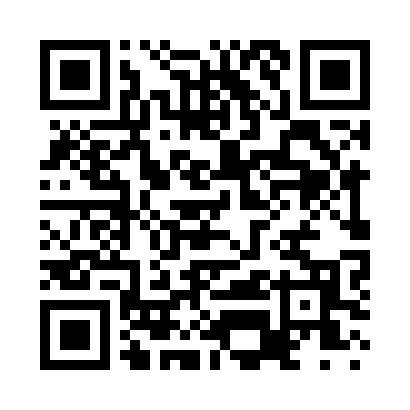 Prayer times for Camp Lakewood, Missouri, USAMon 1 Jul 2024 - Wed 31 Jul 2024High Latitude Method: Angle Based RulePrayer Calculation Method: Islamic Society of North AmericaAsar Calculation Method: ShafiPrayer times provided by https://www.salahtimes.comDateDayFajrSunriseDhuhrAsrMaghribIsha1Mon4:145:451:085:028:3010:022Tue4:145:461:085:028:3010:013Wed4:155:461:085:028:3010:014Thu4:165:471:085:028:3010:015Fri4:165:471:085:028:2910:006Sat4:175:481:095:028:2910:007Sun4:185:491:095:038:299:598Mon4:195:491:095:038:299:599Tue4:205:501:095:038:289:5810Wed4:205:501:095:038:289:5811Thu4:215:511:095:038:279:5712Fri4:225:521:095:038:279:5613Sat4:235:521:105:038:269:5614Sun4:245:531:105:038:269:5515Mon4:255:541:105:038:259:5416Tue4:265:551:105:038:259:5317Wed4:275:551:105:038:249:5218Thu4:285:561:105:038:249:5119Fri4:295:571:105:038:239:5020Sat4:305:581:105:038:229:4921Sun4:315:581:105:028:229:4822Mon4:325:591:105:028:219:4723Tue4:346:001:105:028:209:4624Wed4:356:011:105:028:199:4525Thu4:366:021:105:028:199:4426Fri4:376:021:105:028:189:4327Sat4:386:031:105:028:179:4228Sun4:396:041:105:018:169:4129Mon4:406:051:105:018:159:3930Tue4:426:061:105:018:149:3831Wed4:436:071:105:018:139:37